Тест (выполнить тест и отправить на электронный адрес OGYUdina@fa.ru)Тема. Призма. Пирамида1. Выпишите номера рисунков, на которых изображены1) пирамиды Ответ:2) правильные пирамиды Ответ:3) четырехугольные пирамиды Ответ: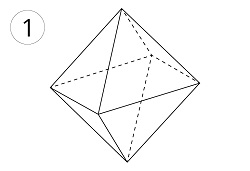 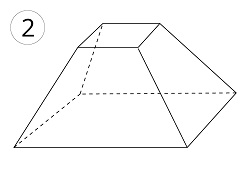 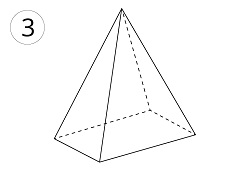 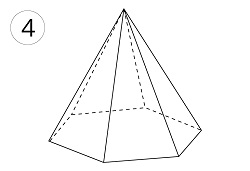 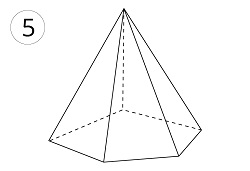 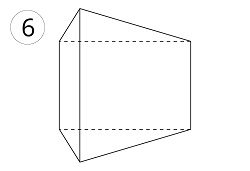 2. Что представляет собой боковая грань пирамиды? 3. Зачеркните НЕверные утверждения1) Пирамида называется правильной, если в основании лежит правильный многоугольник, а отрезок, соединяющий вершину пирамиды с центром основания, является ее высотой.2) Площадь поверхности правильной пирамиды – это сумма площадей боковых граней.3) Основание правильной пирамиды – правильный многоугольник.4) Прямая пирамида называется правильной, если в основании лежит правильный многоугольник.4. Стороны основания правильной шестиугольной пирамиды равны 10, боковые ребра равны 13. Найдите площадь боковой поверхности этой пирамиды. Ответ:5. Основаниями усеченной пирамиды являются правильные треугольники со сторонами 5 и 3. Одно из боковых ребер перпендикулярно к плоскости основания и равно 1. Найдите площадь боковой поверхности усеченной пирамиды. Ответ:6. Какие из перечисленных объектов могут быть элементами призмы? 7. Призма – это8. Основанием прямой треугольной призмы является прямоугольный треугольник с катетами 15 см и 20 см. Площадь большей боковой грани равна 75 см2. Вычисли высоту призмы. Ответ:9. Какие из утверждений являются истинными? Выпишете номера.1) Боковые ребра призмы равны и параллельны 2) Высота призмы равна ее боковому ребру 3) Призма называется правильной, если ее основание четырехугольник 4) Площадь поверхности призмы равна сумме площадей боковой поверхности и оснований 5) Чтобы вычислить площадь боковой поверхности прямой призмы, достаточно знать высоту призмы и площадь основания6) Все боковые грани призмы – параллелограммыОтвет:10. Сторона основания правильной четырехугольной призмы равна 5. Высота призмы равна 10. Чему равна...А) площадь основания? Ответ:Б) площадь боковой поверхности? Ответ:В) площадь полной поверхности?  Ответ:параллелограммтреугольникпрямоугольникчетырехугольникпараллельные плоскостиотрезокточкачетырехугольникмногогранник, составленный из двух многоугольников, расположенных в двух равных плоскостях и n – параллелограммовмногогранник, составленный из двух равных многоугольников, и n – параллелограммовмногогранник, составленный из двух равных многоугольников, расположенных в двух плоскостях и n – параллелограммовмногогранник, составленный из двух равных многоугольников, расположенных в параллельных плоскостях и n – параллелограммов